Žiadateľ – fyzická osoba: meno, priezvisko a trvalý  pobyt  Žiadateľ – právnická osoba: názov, sídlo a IČO ..............................................................................................................................................................................................................................................................................................................Mesto/obecObec Pusté ÚľanyŽiadosť o určenie súpisného, orientačného čísla stavbePodľa § 2c ods. 3 zákona  č. 369/1990 Zb. o obecnom zriadení v znení neskorších predpisov a § 6 ods. 1 vyhlášky Ministerstva vnútra Slovenskej republiky č. 31/2003 Z. z., ktorou sa ustanovujú podrobnosti o označovaní ulíc a iných verejných priestranstiev               a o číslovaní stavieb v znení neskorších predpisov, žiadam o určenieOZNAČIŤ!     súpisného čísla                  orientačného čísla 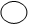 Žiadateľ/stavebník, vlastník/ci stavby:Fyzická osoba : /meno, priezvisko, trvalý  pobyt /Právnická osoba: /názov, sídlo, IČO/.................................................................................................................................................................................... Kód druhu stavby a termín jej dokončenia /podľa kolaudačného rozhodnutia a prílohy č. 7 vyhlášky Úradu geodézie, kartografie a katastra Slovenskej republiky č. 461/2009 Z. z. ktorou sa vykonáva zákon Národnej rady Slovenskej republiky č. 162/1995 Z. z. o katastri nehnuteľností a  o  zápise vlastníckych a iných práv k nehnuteľnostiam (katastrálny zákon) v znení neskorších predpisov – viď príslušná časť vyhlášky/ ...........................................................................Podľa prílohy č. 7 predmetnej vyhlášky ............................		             		 ............................     			 ............................Počet bytov            			      Podlaží             			  Čísla bytovPozemok, na ktorom je budova postavená:mesto...........................................................................................................................................ulica.............................................................................................................................................katastrálne územie........................................................................................................................................... parcela číslo........................................................................................................................................................./ak je budova  postavená na viacerých pozemkoch, uvedú sa všetky parcelné čísla týchto pozemkov/. Súčasne dávam súhlas so spracovaním  nevyhnutných osobných údajov na tento účel v zmysle zákona  č. 122/2013 Z.z, o ochrane osobných údajov v znení neskorších predpisov.--------------------------------	   	                                             ---------------------------------        telefonický kontakt                                                                                                   podpis žiadateľa/ľovPrílohy k žiadosti: právoplatné kolaudačné rozhodnutie /overená fotokópia/ ak ho stavba vyžadovala; ak sa budova nekolauduje, alebo príslušný orgán od jej kolaudácie upustil, stavebník predloží príslušné povolenie stavebného úradu na uskutočnenie stavby, z ktorého vyplýva, že stavba nevyžadovala kolaudáciu; pri rozostavanej stavbe stavebné povolenie, u stavieb postavených pred r. 1976 – čestné vyhláseniezameranie adresného bodu /geodetické zameranie  hlavného vstupu (ov) do budovy - § 3 ods. 4 zákona   č. 125/2015 Z. z. a vykonávacej vyhlášky č. 142/2015 Z. z. tohto zákona údaj o tom, či sa v budove nachádzajú byty a údaje o počte bytov, číslach bytov a ich rozmiestnení na jednotlivých podlažiach; v prípade viacerých hlavných vstupoch do budovy údaj o tom, ktoré byty (číslo a podlažie) prislúchajú k jednotlivým hlavným vstupom /ak sa v budove nachádza byt(y)/ pri väčšom počte bytov uviesť v osobitnej prílohev prípade, ak stavebník už neexistuje /právnická osoba zanikla, fyzická osoba nežije/,  žiadateľ preukáže právne nástupníctvo stavebníka – rozhodnutie o dedičstve, kúpnopredajná zmluva, ak žiadosť nepodá stavebník, žiadateľ predloží splnomocnenie na zastupovanie geometrický plánPoučenie: Súpisné a orientačné číslo sa určujú budove v lehote 30 dní odo dňa doručenia úplnej žiadosti podľa poradia, v akom bola žiadosť obci/mestu doručená!